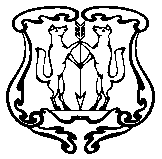 АДМИНИСТРАЦИЯ ГОРОДА ЕНИСЕЙСКАКрасноярского краяПОСТАНОВЛЕНИЕ« 20»     09     2017г.                  г. Енисейск                                           №186  - пО внесении изменений в постановление администрации города от 06.08.2013                   № 243-п «Об утверждении Порядка принятия решений о разработке муниципальных программ города Енисейска, их формировании и реализации»	В соответствии со статьей 179 Бюджетного кодекса Российской Федерации,  руководствуясь статьями 37, 39 и 43 Устава города Енисейска, ПОСТАНОВЛЯЮ:	1. Внести в постановление администрации города 	от 06.08.2013 № 243-п «Об утверждении Порядка принятия решений о разработке муниципальных программ города Енисейска, их формировании и реализации» следующие изменения:	Порядок принятия решений о разработке муниципальных программ города Енисейска, их формирования и реализации изложить в редакции согласно приложению.	2. Постановление подлежит размещению на  официальном интернет-портале органов местного самоуправления города Енисейска www.eniseysk.com.		3. Постановление вступает в силу в день, следующий за днем его официального опубликования в газете  «Енисейск - Плюс, и применяется к правоотношениям, возникающим при составлении и исполнении городского  бюджета, начиная с бюджета города Енисейска  на 2018 год и плановый период 2019 и 2020 годов.4. Контроль за исполнением  настоящего постановления оставляю за собой.Исполняющий обязанностиглавы города                                                                                                     О.А. ПатюковВерещагина Татьяна Геннадьевна,(839195)2-26-84Приложениек постановлению администрации городаот « 20» 09 2017    №  186-пПриложениек постановлению администрации городаот «06»  __08____2013 №  243 -пПорядок принятия решений о разработке муниципальных программ города Енисейска, их формирования и реализации1. Общие положения 1. Настоящий Порядок определяет правила разработки муниципальных программ города Енисейска (далее - муниципальные программы), формирования, реализации и контроля за их выполнением.2. Для целей настоящего Порядка используются следующие основные понятия:муниципальная программа (далее - программа) - документ стратегического планирования, содержащий комплекс планируемых мероприятий, взаимоувязанных по задачам, срокам осуществления, исполнителям и ресурсам, обеспечивающих наиболее эффективное достижение целей и решение задач социально-экономического развития города Енисейска;сфера реализации муниципальной программы (подпрограммы) - область или направление социально-экономического развития города, на решение проблем в которой направлена соответствующая муниципальная программа (подпрограмма);подпрограмма муниципальной программы (далее - подпрограмма) - комплекс взаимоувязанных по целям, срокам, ресурсам мероприятий, выделенный исходя из масштаба и сложности задач, решаемых в рамках муниципальной программы;мероприятие подпрограммы муниципальной программы - комплекс мер (проектов, действий), характеризуемый значимым вкладом в достижение определенной задачи подпрограммы;отдельное мероприятие муниципальной программы - взаимоувязанное по целям, срокам и ресурсам действие, не включаемое в подпрограмму (ы), выделенное исходя из масштаба и сложности задач, решаемых в рамках муниципальной программы;ответственный исполнитель муниципальной программы – структурное подразделение администрации города Енисейска, либо главный распорядитель (распорядитель) средств бюджета города, определенный ответственным в соответствии с перечнем муниципальных программ города Енисейска.соисполнители муниципальной программы - структурные подразделения администрации города Енисейска и (или) иные главные распорядители (распорядители) средств бюджета города Енисейска, являющиеся ответственными за разработку и реализацию подпрограммы (подпрограмм) и (или) основного мероприятия (основных мероприятий) муниципальной программы.инициаторы предложений о разработке новой муниципальной программы - органы местного самоуправления, структурные подразделения администрации города Енисейска, и (или) главные распорядители (распорядители) бюджетных средств с  учетом предложений юридических и физических лиц;цель муниципальной программы - прогнозируемое состояние в соответствующей сфере социально-экономического развития муниципального образования, которое планируется достичь посредством реализации муниципальной программы.	достижение цели обеспечивается за счет решения задач муниципальной программы;задача муниципальной программы - результат реализации совокупности взаимосвязанных мероприятий, направленных на достижение поставленной цели;решение задачи муниципальной программы - выполнение комплекса мероприятий, которые должны быть проведены в определенный период времени и реализация которых способствует достижению цели муниципальной программы;целевой индикатор и показатель результативности муниципальной программы - количественно (качественно) выраженные характеристики достижения цели и задач муниципальной программы;результаты (конечные, ожидаемые) муниципальной программы - выраженный в количественно измеримом показателе результат достижения цели муниципальной программы, задач муниципальной программы, характеризующий общественно значимый результат деятельности и полученные социальные эффекты;мониторинг реализации муниципальной программы - процесс наблюдения за реализацией основных параметров муниципальной программы (подпрограммы);оценка эффективности реализации муниципальных программ - оценка уровня достижения установленных значений целевых индикаторов, показателей результативности муниципальной программы, а также конечных результатов ее реализации и эффективность использования бюджетных ассигнований, направленных на реализацию муниципальной программы;иные понятия и термины, используемые в настоящем Порядке, применяются в тех же значениях, что и в нормативных правовых актах Российской Федерации, Красноярского края и муниципальных правовых актах города Енисейска.3. Муниципальные программы разрабатываются на очередной финансовый год и плановый период, либо в текущем финансовом году на текущий финансовый год и плановый период.4. Муниципальная программа вступает в силу с 1 января и действует по 31 декабря финансового года или в иной срок, установленный соответствующей муниципальной программой.5. Методическое руководство и координацию при разработке и реализации муниципальных программ в части финансового обеспечения реализации муниципальной программы осуществляет финансовое управление администрации города (далее -управление), по иным вопросам – отдел экономического развития, предпринимательской деятельности и торговли администрации города (далее - отдел).6. Разработка и реализация муниципальной программы осуществляется структурными подразделениями администрации города, и (или) главными распорядителями (распорядителями)  средствбюджета города Енисейска,и (или) муниципальными учреждениями, совместно с соисполнителями муниципальной программы.7. Руководители структурных подразделений, главные распорядители (распорядители) средств бюджета города Енисейска несут персональную ответственность за исполнение мероприятий, достижение целевых индикаторов и показателей результативности муниципальных программ и подпрограмм, ответственными исполнителями которых они являются.8. Муниципальная программа утверждается постановлением администрации города Енисейска.8.1. В целях получения бюджетом города Енисейска средств из вышестоящих бюджетов на реализацию муниципальной программы и соблюдения в связи с этим требований к порядку разработки, формирования и реализации муниципальной программы, установленных правовыми актами федеральных органов государственной власти и (или) органов государственной власти субъектов Российской Федерации, в том числе, и к порядку согласования проекта муниципальной программы, сроку реализации муниципальной программы, макету муниципальной программы, применяются требования, установленные указанными правовыми актами федеральных органов государственной власти и (или) органов государственной власти субъектов Российской Федерации.2. Основания для разработки муниципальной программы9. Разработка муниципальной программы осуществляется на основании постановления администрации города  "Об утверждении перечня муниципальных программ города Енисейска на очередной финансовый год и плановый период".	10. Перечень муниципальных программ, планируемых к реализации в очередном финансовом году и плановом периоде, формируется с учетом полномочий органов местного самоуправления в соответствующих сферах, а также исходя из:результатов проведенной оценки эффективности реализации муниципальных программ за отчетный период, применение которых регламентируется в соответствии с утвержденным Порядком оценки эффективности реализации муниципальных программ;предложений о разработке муниципальной программы, не реализуемой в текущем финансовом году ни в одной сфере реализации действующих муниципальных программ, инициаторами которых могут выступать органы местного самоуправления, структурные подразделения администрации города и (или) главные распорядители (распорядители) бюджетных средств с  учетом предложений юридических и физических лиц;11. В случае, если в перечень муниципальных программ, планируемых к реализации в очередном финансовом году и плановом периоде, предполагается включение муниципальной программы, не реализуемой в текущем финансовом году ни в одной сфере реализации муниципальных программ, разработчик муниципальной программы в срок до 15 июня текущего финансового года направляет в управление  и отдел письменное обоснование включения муниципальной программы в перечень муниципальных программ на очередной финансовый год и плановый период.Обоснование должно содержать:наименование муниципальной программы;сведения о разработчике;описание сферы реализации муниципальной программы и обоснование необходимости ее разработки с целью решения проблем социально-экономического развития города;формулировку целей и задач муниципальной программы;оценку объема предполагаемого финансирования и предложения о его источниках;предполагаемые результаты реализации муниципальной программы в очередном финансовом году и плановом периоде.12. Решение о включении муниципальной программы, не реализуемой в текущем финансовом году ни в одной сфере реализации муниципальных программ, в перечень муниципальных программ на очередной финансовый год и плановый период принимается отделом совместно с управлением  по согласованию с главой города не позднее 25 июля текущего финансового года.13. Переченьмуниципальных программ на очередной финансовый год и плановый период утверждается постановлением администрации города в срок до 01 августа текущего финансового года по форме согласно приложению 1 к настоящему Порядку.14. При подготовке проекта муниципальной программы набор подпрограмм и отдельных мероприятий муниципальной программы может дополняться, а состав соисполнителей муниципальной программы может изменяться.15. На основании перечня муниципальных программ формируется проект соответствующей муниципальной программы.3. Разработка и утверждение муниципальной программы16. Разработка проекта муниципальной программы производится ответственным исполнителем совместно с соисполнителями в соответствии с макетом муниципальной программы согласно приложению 2 к настоящему Порядку.Подпрограмма оформляется в соответствии с разделом 6 приложения 2 к настоящему Порядку.17. В проекте муниципальной программы, планируемой к реализации в текущем финансовом году и плановом периоде, подлежат отражению основные положения прогноза социально-экономического развития города Енисейска на текущий финансовый год и плановый период.18. К проекту муниципальной программы должен быть приложен пакет документов: пояснительная записка, финансово-экономическое обоснование.Финансово-экономическое обоснование к проекту муниципальной программы не прилагается в случаях приведения муниципальной программы в соответствие с утвержденным решением о бюджете или утвержденными изменениями в решение о бюджете.Приложения к проектам муниципальных программ предоставляются ответственными исполнителями на бумажных носителях и в электронном варианте.19. С целью обеспечения открытости и доступности информации проекты муниципальных программ подлежат размещению на интернет портале органов местного  самоуправления города Енисейска (www.eniseysk.com) в разделе "Экономика". Проекты муниципальных программ размещаются на интернет портале города после согласования в отделе и управлении  на срок до дня подписания муниципальной программы.20. Ответственный исполнитель в срок до 01 сентября текущего годанаправляет проект муниципальной программы на согласование в отдел и управление.21. Отдел согласовывает проект муниципальной программы на предмет:соблюдения требований к структуре и содержанию муниципальной программы, указанных в приложении 2к настоящему Порядку;соответствия мероприятий и отдельных мероприятий заявленным целям;соответствия перечня объектов капитального строительств (приложения 6,7 кмакету муниципальной программы), реализуемых в рамках муниципальных программ, перечню объектов адресной инвестиционной программы на очередной либо текущий финансовый год и плановый период;соответствия целевых индикаторов и показателей результативности муниципальной программы и их значений заявленным целям;соответствия прогноза сводных показателей муниципальных заданий оценке потребности в предоставлении муниципальных услуг (выполнении работ).22. Управление при согласовании проектов муниципальных программ оценивает соответствие объемов финансового обеспечения программы, доведенных до главных распорядителей (распорядителей) бюджетных средств, предельным объемам бюджетных ассигнований (в соответствии с приложениями 5,8к макету муниципальной программы).23. После согласования проекта муниципальной программы в отделе и управлении ответственный исполнитель в срок до 20 сентября текущего года направляет проект муниципальной программы на рассмотрениев:постоянные (профильные) комиссии Енисейского городского Совета депутатов;Контрольно-счетную палату города Енисейска (далее - Контрольно-счетная палата) для формирования заключения по результатам финансово-экономической экспертизы проекта муниципальной программы.После получения решения  постоянной (профильной) комиссии Енисейского городского Совета депутатов и заключения Контрольно-счетной палаты проект муниципальной программы направляется на согласование юристам администрации города.24. Муниципальные программы, предлагаемые к реализации начиная с очередного финансового года, подлежат утверждению в срок до 31 октября текущего года.4. Финансовое обеспечение реализации  муниципальных программ25. Объем бюджетных ассигнований на финансовое обеспечение реализации муниципальных программ утверждается решением Енисейского городского Совета депутатов о бюджете города на очередной финансовый год и плановый период по соответствующей каждой муниципальной программе целевой статье расходов бюджета в соответствии с постановлением администрации города, утвердившим муниципальную программу.Объем бюджетных ассигнований на финансовое обеспечение реализации муниципальных программ, утвержденных в текущем финансовом году и планируемых к реализации в текущем финансовом году и плановом периоде, утверждается решением Енисейского городского Совета депутатов о внесении изменений в решение о бюджете города на текущий финансовый год и плановый период по соответствующей каждой муниципальной программе целевой статье расходов бюджета в соответствии с постановлением администрации города, утвердившим муниципальную программу.26. Финансовое обеспечение строительства, реконструкции и модернизации объектов капитального строительства, реализуемых в рамках муниципальной программы, осуществляется за счет бюджетных ассигнований в порядке, установленном администрацией города в отношении формирования и реализации адресной инвестиционной программы города Енисейска.27. Планирование бюджетных ассигнований на реализацию муниципальных программ в очередном финансовом году и плановом периоде осуществляется в соответствии с нормативными правовыми актами, регулирующими порядок составления проекта решения Енисейского городского Совета депутатов о бюджете города на очередной финансовый год и плановый период и планирования бюджетных ассигнований.5. Управление и контроль за реализацией муниципальной программы28. Текущее управление реализацией муниципальной программы осуществляется ответственным исполнителем.29. Ответственный исполнитель:а) организует реализацию муниципальной программы, внесение изменений и несет ответственность за достижение целевых индикаторов и показателей результативности муниципальной программы, а также конечных результатов ее реализации;б) представляет по запросу отдела и управления сведения, необходимые для проведения мониторинга реализации муниципальной программы;в) запрашивает у соисполнителей муниципальной программы информацию, необходимую для подготовки ответов на запросы отдела и управления и подготовки годового отчета;г) рекомендует соисполнителям муниципальной программы осуществить разработку мероприятий и планов;д) подготавливает годовой отчет и представляет его в отдел и управление.30. Соисполнители:а) представляют в установленный срок ответственному исполнителю необходимую информацию для подготовки ответов на запросы отдела и управления и подготовки годового отчета, отчет о ходе реализации мероприятий муниципальной программы;б) представляют ответственному исполнителю копии актов, подтверждающих сдачу и прием в эксплуатацию объектов, строительство которых завершено, актов выполнения работ и иных документов, подтверждающих исполнение обязательств по заключенным муниципальным контрактам (договорам) в рамках реализации мероприятий муниципальной программы;в) представляют в части своей компетенции предложения ответственному исполнителю по корректировке муниципальной программы.31. Реализация отдельных мероприятий программы и мероприятий подпрограмм осуществляется посредством заключения муниципальных контрактов (договоров) на закупку товаров, выполнение работ, оказание услуг для обеспечения муниципальных нужд в соответствии с действующим законодательством Российской Федерации.32. В процессе реализации муниципальной программы ответственный исполнитель вправе по согласованию с соисполнителями принимать решения о внесении изменений в муниципальную программу, в том числе в перечни и состав мероприятий, сроки их реализации, а также в соответствии с законодательством Российской Федерации в объемы бюджетных ассигнований на реализацию мероприятий муниципальной программы.Внесение изменений в муниципальную программу осуществляется в соответствии с пунктами 18, 20, 23 настоящего Порядка, за исключением рассмотрения данных изменений постоянными (профильными) комиссиями Енисейского городского Совета депутатов.В ходе исполнения бюджета города показатели, утвержденные в составе муниципальной программы, могут отличаться от показателей финансового обеспечения реализации муниципальной программы в сводной бюджетной росписи в пределах и по основаниям, которые предусмотрены бюджетным законодательством Российской Федерации для внесения изменений в сводную бюджетную роспись бюджета города.33. Внесение изменений в муниципальную программу, затрагивающих показатели решения Енисейского городского Совета депутатов о бюджете города на текущий финансовый год и плановый период, осуществляется с последующим внесением изменений в решение о бюджете города.Муниципальные программы подлежат приведению в соответствие с решением Енисейского городского Совета депутатов о внесении изменений в решение о бюджетегорода не позднее одного  месяцевсо дня вступления его в силу.34. Внесение изменений в муниципальную программу, затрагивающих показатели решения Енисейского городского Совета депутатов о бюджете города на текущий финансовый год и плановый период, осуществляется до 25 декабря текущего финансового года.Внесение иных изменений в муниципальную программу осуществляется до окончания текущего финансового года.35.Для обеспечения мониторинга и анализа реализации муниципальной программы ответственный исполнитель организует ведение и представление отчетности в соответствии с макетом отчетао реализации муниципальной программы согласно приложению 3 к настоящему Порядку в отдел и управление за полугодие не позднее 20-го числа месяца, следующего за отчетным периодом, и ежегодно до 28 февраля года, следующего за отчетным годом.Управление при мониторинге и анализе реализации муниципальной программы оценивает полноту освоения бюджетных ассигнований, предусмотренных на реализацию муниципальной программы.Отдел при мониторинге и анализе реализации муниципальной программы оценивает реализацию муниципальной программы в целом.36. Управление представляет в отдел информацию о кассовых расходах бюджета города на реализацию муниципальных программ за полугодие  не позднее 15-го числа месяца, следующего за отчетным периодом, и в срок до 01 марта года, следующего за отчетным годом.37. Управление в течение 15 рабочих дней со дня получения от ответственного исполнителя годового отчета направляет в отдел свое заключение о полноте освоения бюджетных ассигнований, предусмотренных на реализацию муниципальных программ.38. Отдел ежегодно до 5 апреля года, следующего за отчетным годом, разрабатывает и представляет главе города, заместителям главы города, а также руководителям органов администрации города - ответственным исполнителям сводный годовой доклад о ходе реализации муниципальных программ, который содержит:а) сведения об основных результатах реализации муниципальных программ за отчетный период;б) сведения о степени соответствия установленных и достигнутых целевых индикаторов и показателей результативности муниципальных программ за отчетный год;в) сведения о выполнении расходных обязательств бюджета города, связанных с реализацией муниципальных программ;г) оценку деятельности ответственных исполнителей в части, касающейся реализации муниципальных программ;д) оценку выполнения сводных показателей муниципальных заданий на оказание услуг (выполнение работ) бюджетными учреждениями по муниципальной программе;е) оценку эффективности реализации муниципальных программ города.Оценку деятельности ответственных исполнителей в части, касающейся реализации муниципальных программ, считать удовлетворительной в случае признания эффективности реализации программы высокой, средней и удовлетворительной; неудовлетворительной - в случае признания эффективности реализации программы неудовлетворительной.39. С целью обеспечения открытости и доступности информации сводный годовой доклад о ходе реализации муниципальных программ размещается отделом на официальном интернет портале города Енисейска.Приложение 1к Порядкупринятия решенияо разработке,формировании и реализациимуниципальных программ города ЕнисейскаПЕРЕЧЕНЬмуниципальных программ города Енисейскана ____ год и плановый период _______ годовПриложение 2к Порядкупринятия решенияо разработке,формировании и реализациимуниципальных программ города ЕнисейскаМакетмуниципальной программыПаспортмуниципальной программы1. Общая характеристика текущего состояния соответствующейсферы социально-экономического развития (указывается конкретная сфера реализации муниципальной программы) города Енисейска. Основные цели, задачи и сроки реализациимуниципальной программы.В разделе отражается анализ текущего (действительного) состояния сферы реализации муниципальной программы, а также происходит выявление потенциала развития анализируемой сферы и существующих ограничений в сфере реализации муниципальной программы. На основании анализа происходит постановка целей и задач с отражением прогноза развития соответствующей сферы социально-экономического развития города.2. Перечень подпрограмм, краткое описаниемероприятий подпрограммДеление муниципальной программы на подпрограммы осуществляется исходя из масштабности и сложности решаемых в рамках муниципальной программы задач.Мероприятия одной муниципальной программы не должны дублировать мероприятия другой муниципальной программы.Набор мероприятий подпрограммы должен быть необходимым и достаточным для достижения целей и решения задач подпрограммы с учетом реализации предусмотренного правового регулирования.Масштаб мероприятия должен обеспечивать возможность контроля за ходом выполнения муниципальной программы, но не усложнять систему контроля и отчетности. Наименования мероприятий не могут дублировать наименования целей и задач подпрограммы.Муниципальная программа может включать подпрограмму, которая направлена на обеспечение реализации муниципальной программы. В ней отражаются цели и задачи, направленные на обеспечение эффективного управления реализацией муниципальной программы, в том числе на повышение доступности и качества оказания муниципальных услуг, повышение эффективности и результативности бюджетных расходов в сфере реализации муниципальной программы.Задачи подпрограммы, направленной на обеспечение реализации муниципальной программы, могут включать внедрение новых управленческих механизмов в сфере реализации муниципальной программы, разработку и внедрение стандартов на оказание муниципальных услуг (выполнение работ) подведомственными учреждениями; модернизацию технического оснащения и внедрения информационно-коммуникационных технологий, если результаты такой модернизации будут использоваться для целей нескольких подпрограмм муниципальной программы и т.д.), информационное обеспечение реализации муниципальной программы и мониторинг ее реализации.Задачи подпрограммы, направленной на обеспечение реализации муниципальной программы, характеризуются количественными показателями (индикаторами).Для достижения целей (решения задач) подпрограммы, направленной на обеспечение реализации муниципальной программы, формируются основные мероприятия, в состав которых могут включаться расходы на содержание  аппарата органов администрации города, которые не могут быть распределены между другими подпрограммами муниципальной программы.Расходы, не вошедшие в подпрограммы, могут быть оформлены в отдельные мероприятия муниципальной программы.Информация о мероприятиях подпрограмм и отдельных мероприятиях муниципальной программы отражается в перечне согласно приложению 1 к макету муниципальной программы.3. Перечень нормативных правовых актов, которыенеобходимы для реализации мероприятийпрограммы, подпрограммыРаздел содержит основной перечень нормативных правовых актов в соответствующей сфере, необходимых для достижения цели и (или) конечных результатов муниципальной программы, с отражением основных положений и сроков принятия необходимых нормативных правовых актов администрации города (при наличии) согласно приложению 2 к  макету муниципальной программы.4. Перечень целевых индикаторов и показателейрезультативности муниципальной программыЦелевые индикаторы и показатели результативности муниципальной программы определяются в соответствии с:УказомПрезидента Российской Федерации от 28.04.2008 № 607 «Об оценке эффективности деятельности органов местного самоуправления городских округов и муниципальных районов»;ПостановлениемПравительства Российской Федерации от 17.12.2012 № 1317 «О мерах по реализации Указа Президента Российской Федерации от 28.04.2008 N 607 «Об оценке эффективности деятельности органов местного самоуправления городских округов и муниципальных районов».Целевые индикаторы и показатели результативности муниципальной программы должны:отражать специфику развития конкретной области, проблем и основных задач, на решение которых направлена реализация муниципальной программы;иметь запланированные по годам количественные значения, информация о которых отражается согласно приложению 3 к макету муниципальной программы;непосредственно зависеть от решения основных задач и реализации муниципальной программы;быть достоверными (способ сбора и обработки исходной информации должен допускать возможность проверки точности полученных данных в процессе независимого мониторинга и оценки);поступать со строго определенной периодичностью.Для каждого целевого индикатора и показателя результативности должен быть представлен источник информации.Показатели (индикаторы) подпрограмм и отдельных мероприятий должны быть увязаны с показателями, характеризующими достижение целей и решение задач муниципальной программы, показателями муниципальных заданий и отражены согласно приложению 4 к  макету муниципальной программы.5. Ресурсное обеспечение муниципальной программыза счет средств бюджета города, вышестоящих бюджетови внебюджетных источниковИнформация о расходах бюджета на реализацию муниципальной программы представляется с расшифровкой по главным распорядителям средств бюджета (по ответственному исполнителю, соисполнителям).Расходы на реализацию муниципальной программы указываются в целом с распределением по источникам финансирования, подпрограммам и отдельным мероприятиям муниципальной программы, основным мероприятиям подпрограмм.В качестве финансового обеспечения мероприятий подпрограмм и отдельных мероприятий муниципальной программы могут быть предусмотрены субсидии или субвенции из федерального бюджета, краевого бюджета.Информация о расходах на реализацию муниципальной программы в разрезе подпрограмм (в том числе мероприятий) и отдельных мероприятий представляется по годам согласно приложению 5 к макету муниципальной программы.В составе финансового обеспечения реализации муниципальной программы приводятся ссылки на параметры формирования объемов финансового обеспечения.Расходы на содержание органов администрации города, являющихся ответственными исполнителями одной муниципальной программы, включаются в данную муниципальную программу.При условии наличия в муниципальной программе объектов капитального строительства, предусматриваемых к финансированию на период реализации программы, финансирование которых осуществляется или планируется в составе адресной инвестиционной программы города Енисейска, перечень объектов капитального строительства оформляется в соответствии с приложениями 6 и 7 к макету муниципальной программы.С целью аналитического распределения объемов финансирования муниципальной программы по источникам финансирования оформляется приложение 8 к  макету муниципальной программы.6. Подпрограммы муниципальной программыПаспортподпрограммы муниципальной программыОсновные разделы подпрограммы1. Постановка общегородской проблемы подпрограммы	При постановке общегородской проблемы подпрограммы отражаются:	объективные показатели, характеризующие положение дел;	тенденции развития ситуации и возможные последствия;	анализ причин возникновения проблемы;	промежуточные и конечные социально-экономические результаты решения проблемы.	2. Основная цель, задачи, сроки выполнения и показателирезультативности подпрограммы	Раздел содержит:	цели и задачи подпрограммы;	обоснование выбора мероприятий подпрограммы;	функции исполнителя (исполнителей) подпрограммы в области реализации мероприятий	3. Механизм реализации подпрограммы	Механизм реализации подпрограммы предусматривает:	описание организационных, экономических и правовых механизмов, необходимых для эффективной реализации подпрограммы;	порядок осуществления контроля за эффективным и целевым использованием средств бюджета города.	4. Характеристика основных мероприятий подпрограммы	Система подпрограммных мероприятий включает в себя перечень подпрограммных мероприятий с указанием главных распорядителей бюджетных средств, исполнителей подпрограммных мероприятий, сроков исполнения, объемов и источников финансирования всего и с разбивкой по годам.Приложение 1к макетумуниципальной программыПереченьмероприятий подпрограмм и отдельных мероприятиймуниципальной программыПриложение 2к макетумуниципальной программыПереченьнормативных правовых актов администрации города,которые необходимо принять в целях реализации мероприятийпрограммы, подпрограммыПриложение 3к макетумуниципальной программыСведенияо целевых индикаторах и показателях результативностимуниципальной программы, подпрограмм муниципальнойпрограммы, отдельных мероприятий и их значениях<1> Указывается периодичность определения значений показателей в соответствии со сроками предоставления отчетности о реализации муниципальной программы - ежеквартально или по итогам года.<2> Приводятся плановые значения целевых индикаторов и показателей результативности за отчетный год в соответствии с муниципальной программой, реализуемой в отчетном году.<3> В отношении муниципальных программ, планируемых к реализации в текущем финансовом году и плановом периоде, указывается значение показателей текущего финансового года.Приложение 4к макетумуниципальной программыПрогнозсводных показателей муниципальных заданий на оказаниемуниципальных услуг (выполнение работ) муниципальнымиучреждениями по программеТыс. рублей<*> В отношении муниципальных программ, планируемых к реализации в текущем финансовом году и плановом периоде, указываются значения показателей и расходы бюджета текущего финансового года.Приложение 5к макетумуниципальной программыРаспределениепланируемых расходов по подпрограммам и мероприятияммуниципальной программыТыс. рублей<1> До присвоения кода бюджетной классификации указываются реквизиты нормативного правового акта о выделении средств на реализацию мероприятий муниципальной программы.<2> Здесь и далее в строке "всего" указываются расходы муниципальной программы (подпрограммы, основного мероприятия), предусмотренные нормативными правовыми актами, в результате которых возникают расходные обязательства администрации города.<3> Под обеспечением реализации муниципальной программы понимается деятельность, не направленная на реализацию мероприятий подпрограмм.<*> В отношении муниципальных программ, планируемых к реализации в текущем финансовом году и плановом периоде, указываются расходы бюджета текущего финансового года.Приложение 6к макетумуниципальной программыПереченьобъектов капитального строительства на текущий финансовыйгод (за счет всех источников финансирования)Тыс. рублейПримечание: Расходы на разработку проектно-сметной документации для реализации инвестиционного проекта строительства (реконструкции) выделяются в таблице отдельной строкой в пределах общего объема капитальных вложений на соответствующий объект, определяемого по объекту с аналогичными техническими характеристиками, или укрупненным расчетом с учетом проектного срока строительства и ориентировочной стоимости в соответствии с финансово-экономическим обоснованием.Приложение 7к макетумуниципальной программыПереченьобъектов капитального строительства на плановый период(за счет всех источников финансирования)Тыс. рублейПримечание: Расходы на разработку проектно-сметной документации для реализации инвестиционного проекта строительства (реконструкции) выделяются в таблице отдельной строкой в пределах общего объема капитальных вложений на соответствующий объект, определяемого по объекту с аналогичными техническими характеристиками, или укрупненным расчетом с учетом проектного срока строительства и ориентировочной стоимости в соответствии с финансово-экономическим обоснованием.Приложение 8к макетумуниципальной программыРаспределениепланируемых объемов финансирования муниципальной программыпо источникам финансированияТыс. рублейПриложение 3к Порядкупринятия решенияо разработке,формировании и реализациимуниципальных программ города ЕнисейскаМакетотчета о реализации муниципальной программы1. Общие положения1. Настоящий макет отчета о реализации муниципальной программы (далее - Макет) разработан в целях обеспечения  мониторинга за установленный отчетный период (полугодие, год) реализации муниципальной программы и ориентирован на раннее предупреждение возникновения проблем и отклонений хода реализации муниципальной программы от запланированного.2. Объектом мониторинга являются сведения о кассовом исполнении и объемах заключенных муниципальных контрактов по муниципальной программе на отчетную дату, а также выполнение целевых индикаторов и показателей результативности программы.3. Отчет о реализации муниципальной программы за отчетный период (полугодие, год) формируется ответственным исполнителем с учетом информации, полученной от соисполнителей.4. Отчет о реализации муниципальной программы за полугодие текущего года представляется ответственным исполнителем в отдел и управление администрации города в срок до 20-го числа месяца, следующего за отчетным периодом.5. Отчет о реализации программы за полугодиетекущего года включает в себя следующие таблицы по формам, представленным в приложениях к настоящему Макету:сведения о достижении значений целевых индикаторов и показателей результативности согласно приложению 1 к настоящему Макету;отчет об использовании бюджетных ассигнований на реализацию муниципальной программы (с расшифровкой по ответственным исполнителям, соисполнителям, подпрограммам и мероприятиям) согласно приложению 2 к настоящему Макету;отчет об использовании бюджетных ассигнований по источникам финансирования согласно приложению 3 к настоящему Макету;отчет об исполнении бюджетных ассигнований по объектам капитального строительства, включенных в муниципальную программу (при наличии) согласно приложению 4 к настоящему Макету.6. Отчет о реализации муниципальной программы за полугодие текущего года включает в себя краткую пояснительную записку к таблицам, в которой необходимо провести анализ причин неполного освоения бюджетных ассигнований за соответствующий отчетный период (полугодие текущего года) в разрезе мероприятий; анализ причин отклонений фактических значений целевых индикаторов и показателей результативности от плановых за соответствующий отчетный период (полугодие текущего года). В случае невозможности оценить фактические значения целевых индикаторов и показателей результативности за соответствующий отчетный период (полугодие текущего года) анализ причин их недостижения не проводится.7. Отчет о реализации муниципальной программы за отчетный год представляется органом администрации города в отдел и управление администрации города ежегодно в срок до 28 февраля года, следующего за отчетным годом.8. Отчет о реализации муниципальной программы за отчетный год включает в себя:сведения о достижении значений целевых индикаторов и показателей результативности согласно приложению 1 к настоящему Макету;отчет об использовании бюджетных ассигнований на реализацию муниципальной программы (с расшифровкой по ответственным исполнителям, соисполнителям, подпрограммам и мероприятиям) согласно приложению 2 к настоящему Макету;отчет об использовании бюджетных ассигнований по источникам финансирования согласно приложению 3 к настоящему Макету;отчет об исполнении бюджетных ассигнований по объектам капитального строительства, включенных в муниципальную программу (при наличии) согласно приложению 4 к настоящему Макету;сведения о степени выполнения мероприятий подпрограмм и отдельных мероприятий муниципальной программы согласно приложению 5 к настоящему Макету;отчет о выполнении сводных показателей муниципальных заданий на оказание услуг (выполнение работ) бюджетными учреждениями по муниципальной программе согласно приложению 6 к настоящему Макету;оценку эффективности реализации муниципальной программы, проведенную в соответствии с утвержденным Порядком оценки эффективности реализации муниципальных программ;подробную пояснительную записку, подготовленную согласно разделу 2  настоящего Макета.2. Основные разделы пояснительной записки к отчету о реализации муниципальной программы за отчетный год9. Результаты реализации муниципальной программы, достигнутые за отчетный год.При описании результатов реализации муниципальной программы, достигнутых за отчетный год, следует привести:результаты, достигнутые в отчетном году;сведения о достижении значений целевых индикаторов и показателей результативности муниципальной программы, подпрограмм муниципальной программы, отдельных мероприятий (указываются согласно приложению 1 к настоящему Макету с обоснованием отклонений);запланированные, но недостигнутые результаты;оценку выполнения сводных показателей муниципальных заданий на оказание услуг (выполнение работ) бюджетными учреждениями по муниципальной программе, проведенную в соответствии с утвержденной методикой оценки выполнения муниципальными учреждениями города Енисейска муниципального задания на оказание муниципальных услуг (выполнение работ);выводы об оценке эффективности реализации муниципальной программы и результаты ее расчетов в соответствии с утвержденным Порядком оценки эффективности реализации муниципальных программ.10. Результаты реализации мероприятий в разрезе подпрограмм и отдельных мероприятий муниципальной программы.Описание результатов реализации мероприятий подпрограмм и отдельных мероприятий муниципальной программы, реализация которых предусмотрена в отчетном году, включает:описание результатов реализации мероприятий подпрограмм и отдельных мероприятий программы в отчетном году;перечень нереализованных или реализованных частично мероприятий подпрограмм и отдельных мероприятий программы (из числа предусмотренных к реализации в отчетном году) с указанием причин их реализации не в полном объеме;анализ факторов, повлиявших на их реализацию;анализ последствий нереализации мероприятий подпрограмм и отдельных мероприятий программы;анализ расходов капитального характера, включающий в себя обоснование объемов финансирования объектов капитального строительства.К описанию результатов реализации мероприятий подпрограмм и отдельных мероприятий программы в отчетном году прикладывается информация согласно приложениям 4, 5 к настоящему Макету.11. Результаты использования бюджетных ассигнований на реализацию мероприятий муниципальной программы.При представлении сведений об использовании бюджетных ассигнований на реализацию мероприятий муниципальной программы, реализация которых предусмотрена в отчетном году, необходимо представить:данные о кассовых расходах бюджета согласно приложениям 2, 3 к настоящему Макету;фактические сводные показатели муниципальных заданий согласно приложению 6 к настоящему Макету.Подпись руководителяПриложение 1к макетуотчета о реализациимуниципальной программыСведенияо достижении значений целевых индикаторови показателей результативности<1> Указывается периодичность определения значений показателей в соответствии со сроками предоставления отчетности о реализации муниципальной программы - ежеквартально или по итогам года.<2> Приводится фактическое значение индикатора или показателя результативности за год, предшествующий отчетному.Приложение 2к макетуотчета о реализациимуниципальной программыОтчетоб использовании бюджетных ассигнований на реализациюмуниципальной программы (с расшифровкой по ответственнымисполнителям, соисполнителям, подпрограммам и мероприятиям)Тыс. рублей<1> Под обеспечением реализации муниципальной программы понимается деятельность, не направленная на реализацию мероприятий подпрограмм.Приложение 3к макетуотчета о реализациимуниципальной программыОтчетоб использовании бюджетных ассигнований по источникамфинансированияТыс. рублейПриложение 4к макетуотчета о реализациимуниципальной программыОТЧЕТоб исполнении бюджетных ассигнований по объектамкапитального строительства, включенных в муниципальнуюпрограмму, за январь - __________ 20__ г.(нарастающим итогом)Тыс. рублей<1> Бюджетные инвестиции - плановые ассигнования указываются по сводной бюджетной росписи на отчетную дату.Приложение 5к макетуотчета о реализациимуниципальной программыСведенияо степени выполнения мероприятий подпрограмм и отдельныхмероприятий муниципальной программы<1> При наличии отклонений плановых сроков реализации от фактических приводится краткое описание проблем, при отсутствии отклонений указывается "нет".Приложение 6к макетуотчета о реализациимуниципальной программыОтчето выполнении сводных показателей муниципальных заданийна оказание услуг (выполнение работ) бюджетнымиучреждениями по муниципальной программе№  п/пНаименование муниципальной программыОтветственный исполнитель муниципальной программыСоисполнители муниципальной программы1234123и т.д.Наименование муниципальной программыОтветственный исполнитель муниципальной программыСоисполнители муниципальной программыСтруктура муниципальной программы, перечень подпрограмм, отдельных мероприятий (при наличии)Цели муниципальной программыЗадачи муниципальной программыСроки реализации муниципальной программыЦелевые индикаторыОбъемы бюджетных ассигнований муниципальной программыУказывается общий объем бюджетных ассигнований на реализацию муниципальной программы, а также с разбивкой по источникам финансирования, подпрограммам и отдельным мероприятиям по годамНаименование подпрограммыИсполнители мероприятий подпрограммыЦель подпрограммыЦель подпрограммы направлена на достижение одной или нескольких задач муниципальной программыЗадачи подпрограммыПоказатели результативности подпрограммыСроки реализации подпрограммыОбъемы и источники финансирования подпрограммыУказываются бюджетные ассигнования на период действия подпрограммы с указанием на источники финансирования по годам№п/пНаименование мероприятияОтветственный исполнитель мероприятияСрокСрокОжидаемый результат (краткое описание)Последствия нереализации мероприятияСвязь с показателями муниципальной программы (подпрограммы)№п/пНаименование мероприятияОтветственный исполнитель мероприятияначала реализацииокончания реализацииОжидаемый результат (краткое описание)Последствия нереализации мероприятияСвязь с показателями муниципальной программы (подпрограммы)123456781Подпрограмма 1Подпрограмма 1Подпрограмма 1Подпрограмма 1Подпрограмма 1Подпрограмма 1Подпрограмма 12Мероприятие 1.13Мероприятие 1.24...5Отдельное мероприятие 1 (при наличии) и т.д.№п/пНаименование нормативного правового актаПредмет регулирования, основное содержаниеОтветственный исполнитель и соисполнителиОжидаемые сроки принятия (год, квартал)1234512и т.д.N п/пНаименование целевого индикатора, показателя результативностиЕдиницы измеренияВес показателя результативностиИсточник информацииПериодичность определения значений целевых индикаторов, показателей результативности<1>Значения показателейЗначения показателейЗначения показателейЗначения показателейN п/пНаименование целевого индикатора, показателя результативностиЕдиницы измеренияВес показателя результативностиИсточник информацииПериодичность определения значений целевых индикаторов, показателей результативности<1>отчетный год<2>очередной финансовый год<3>первый год планового периодавторой год планового периода123456789101Муниципальная программаМуниципальная программаМуниципальная программаМуниципальная программаМуниципальная программаМуниципальная программаМуниципальная программаМуниципальная программаМуниципальная программа2Целевой индикаторX3...X4Подпрограмма 1Подпрограмма 1Подпрограмма 1Подпрограмма 1Подпрограмма 1Подпрограмма 1Подпрограмма 1Подпрограмма 1Подпрограмма 15Показатель результативности6...7Отдельное мероприятие 1 (при наличии)и т.д.(показатели результативности)N п/пНаименование услуги (работы), показателя объема услуги (работы), подпрограммы, мероприятийЗначение показателя объема услуги (работы)Значение показателя объема услуги (работы)Значение показателя объема услуги (работы)Расходы бюджета на оказание муниципальной услуги (работы)Расходы бюджета на оказание муниципальной услуги (работы)Расходы бюджета на оказание муниципальной услуги (работы)N п/пНаименование услуги (работы), показателя объема услуги (работы), подпрограммы, мероприятийочередной финансовый год <*>первый год планового периодавторой год планового периодаочередной финансовый год <*>первый год планового периодавторой год планового периода123456781Наименование услуги (работы) и ее содержание:Наименование услуги (работы) и ее содержание:Наименование услуги (работы) и ее содержание:Наименование услуги (работы) и ее содержание:Наименование услуги (работы) и ее содержание:Наименование услуги (работы) и ее содержание:Наименование услуги (работы) и ее содержание:2Показатель объема услуги (работы):Показатель объема услуги (работы):Показатель объема услуги (работы):Показатель объема услуги (работы):Показатель объема услуги (работы):Показатель объема услуги (работы):Показатель объема услуги (работы):3Подпрограмма 14Мероприятие 1.15Мероприятие 1.26...7Отдельное мероприятие 1 (при наличии)и т.д....N п/пСтатусНаименование муниципальной программы, подпрограммы, мероприятийОтветственный исполнитель, соисполнителиКод бюджетной классификации <1>Код бюджетной классификации <1>Код бюджетной классификации <1>Код бюджетной классификации <1>Расходы, годыРасходы, годыРасходы, годыРасходы, годыN п/пСтатусНаименование муниципальной программы, подпрограммы, мероприятийОтветственный исполнитель, соисполнителиГРБСРзПрЦСРВРочередной финансовый год <*>первый год планового периодавторой год планового периодаитого на период1234567891011121Муниципальная программавсего <2>, в том числе:1Муниципальная программаответственный исполнитель муниципальной программы, всего1Муниципальная программасоисполнитель, всего1Муниципальная программа...2Подпрограмма 1всего2Подпрограмма 1ответственный исполнитель подпрограммы (соисполнитель муниципальной программы), всего2Подпрограмма 1...3Мероприятие 1.1ответственный исполнитель мероприятия, всего4...5Отдельное мероприятие 1 (при наличии)Отдельное мероприятие 1 (при наличии)ответственный исполнитель мероприятия, всего6......7Подпрограмма «Обеспечение реализации муниципальной программы» <3>Подпрограмма «Обеспечение реализации муниципальной программы» <3>ответственный исполнитель муниципальной программы, всего7Подпрограмма «Обеспечение реализации муниципальной программы» <3>Подпрограмма «Обеспечение реализации муниципальной программы» <3>...7Подпрограмма «Обеспечение реализации муниципальной программы» <3>Подпрограмма «Обеспечение реализации муниципальной программы» <3>соисполнитель, всегои т.д.Подпрограмма «Обеспечение реализации муниципальной программы» <3>Подпрограмма «Обеспечение реализации муниципальной программы» <3>...N п/пНаименование объектаОбъем капитальных вложений на текущий финансовый годОбъем капитальных вложений на текущий финансовый годОбъем капитальных вложений на текущий финансовый годОбъем капитальных вложений на текущий финансовый годОбъем капитальных вложений на текущий финансовый годN п/пНаименование объектавсегов том числе:в том числе:в том числе:в том числе:N п/пНаименование объектавсегобюджет городакраевой бюджетфедеральный бюджетвнебюджетные источники12345671Итого2Главный распорядитель 13...4.........N п/пНаименование объектаОбъем капитальных вложений на 1-й годОбъем капитальных вложений на 1-й годОбъем капитальных вложений на 1-й годОбъем капитальных вложений на 1-й годОбъем капитальных вложений на 1-й годОбъем капитальных вложений на 2-й годОбъем капитальных вложений на 2-й годОбъем капитальных вложений на 2-й годОбъем капитальных вложений на 2-й годОбъем капитальных вложений на 2-й годN п/пНаименование объектавсегов том числе:в том числе:в том числе:в том числе:всегов том числе:в том числе:в том числе:в том числе:N п/пНаименование объектавсегобюджет городакраевой бюджетфедеральный бюджетвнебюджетные источникивсегобюджет городакраевой бюджетфедеральный бюджетвнебюджетные источники1234567891011121Итого2Главный распорядитель 13...4.........N п/пИсточники финансированияОбъем финансированияОбъем финансированияОбъем финансированияОбъем финансированияN п/пИсточники финансированиявсегов том числе по годамв том числе по годамв том числе по годамN п/пИсточники финансированиявсеготекущий финансовый годпервый год планового периодавторой год планового периода1234561Всего по Программе2По источникам финансирования:31. Бюджет города42. Краевой бюджет53. Федеральный бюджет64. Внебюджетные источники7Подпрограмма 1, всего8По источникам финансирования:91. Бюджет города102. Краевой бюджет113. Федеральный бюджет124. Внебюджетные источники13...14Отдельное мероприятие 1 (при наличии)15По источникам финансирования:161. Бюджет города172. Краевой бюджет183. Федеральный бюджет194. Внебюджетные источникии т.д...."N п/пНаименование целевого индикатора, показателя результативностиЕдиницы измеренияВес показателя результативностиПериодичность определения значений целевых индикаторов, показателей результативности <1>Значения целевых индикаторов и показателей результативности муниципальной программы, подпрограммы муниципальной программыЗначения целевых индикаторов и показателей результативности муниципальной программы, подпрограммы муниципальной программыЗначения целевых индикаторов и показателей результативности муниципальной программы, подпрограммы муниципальной программыЗначения целевых индикаторов и показателей результативности муниципальной программы, подпрограммы муниципальной программыОбоснование отклонений значений целевого индикатора и показателя результативности на конец отчетного периодаN п/пНаименование целевого индикатора, показателя результативностиЕдиницы измеренияВес показателя результативностиПериодичность определения значений целевых индикаторов, показателей результативности <1>год, предшествующий отчетному<2>отчетный годотчетный годотчетный годОбоснование отклонений значений целевого индикатора и показателя результативности на конец отчетного периодаN п/пНаименование целевого индикатора, показателя результативностиЕдиницы измеренияВес показателя результативностиПериодичность определения значений целевых индикаторов, показателей результативности <1>год, предшествующий отчетному<2>план на 1 января (в ред. от ____)последняя редакция муниципальной программыфакт на отчетную датуОбоснование отклонений значений целевого индикатора и показателя результативности на конец отчетного периода123456789101Муниципальная программаМуниципальная программаМуниципальная программаМуниципальная программаМуниципальная программаМуниципальная программаМуниципальная программаМуниципальная программа2Целевой индикатор3...4Подпрограмма муниципальной программыПодпрограмма муниципальной программыПодпрограмма муниципальной программыПодпрограмма муниципальной программыПодпрограмма муниципальной программыПодпрограмма муниципальной программыПодпрограмма муниципальной программыПодпрограмма муниципальной программы5Показатель результативности6...7Отдельное мероприятие 1 (при наличии)и т.д.Показатель результативностиN п/пНаименование муниципальной программы, подпрограммы, мероприятийОтветственный исполнитель, соисполнителиКод бюджетной классификацииКод бюджетной классификацииКод бюджетной классификацииКод бюджетной классификацииБюджетные ассигнования, годыБюджетные ассигнования, годыБюджетные ассигнования, годыБюджетные ассигнования, годыN п/пНаименование муниципальной программы, подпрограммы, мероприятийОтветственный исполнитель, соисполнителиГРБСРзПрЦСРВРплан на 1 января отчетного года (в ред. от ____)последняя редакция муниципальной программысводная бюджетная роспись на отчетную датукассовое исполнение (факт)12345678910111Муниципальная программавсего1Муниципальная программаответственный исполнитель муниципальной программы1Муниципальная программасоисполнитель 11Муниципальная программа...2Подпрограмма 1всего2Подпрограмма 1ответственный исполнитель подпрограммы2Подпрограмма 1соисполнитель 12Подпрограмма 1...3Мероприятие 1.1ответственный исполнитель мероприятия4...5Отдельное мероприятие 1 (при наличии)6...и т.д.Подпрограмма «Обеспечение реализации муниципальной программы»<1>ответственный исполнитель муниципальной программыи т.д.Подпрограмма «Обеспечение реализации муниципальной программы»<1>соисполнитель 1и т.д.Подпрограмма «Обеспечение реализации муниципальной программы»<1>...N п/пИсточники финансированияБюджетные ассигнованияБюджетные ассигнованияБюджетные ассигнованияБюджетные ассигнованияОтклонение от плана, тыс. руб.Процент исполнения от плана, %Причины неисполненияN п/пИсточники финансированиятекущий финансовый годтекущий финансовый годтекущий финансовый годтекущий финансовый годОтклонение от плана, тыс. руб.Процент исполнения от плана, %Причины неисполненияN п/пИсточники финансированияплан на 1 января отчетного года (в ред. от ____)последняя редакция муниципальной программысводная бюджетная роспись на отчетную датукассовое исполнениеОтклонение от плана, тыс. руб.Процент исполнения от плана, %Причины неисполнения1234567 = 6 - 58 = 6 / 591Всего по программе2По источникам финансирования:31. Бюджет города42. Краевой бюджет53. Федеральный бюджет64. Внебюджетные источники7Подпрограмма 1, всего8По источникам финансирования:91. Бюджет города102. Краевой бюджет113. Федеральный бюджет124. Внебюджетные источники13...14Отдельное мероприятие 1 (при наличии)15По источникам финансирования:161. Бюджет города172. Краевой бюджет183. Федеральный бюджет194. Внебюджетные источникии т.д....N п/пНаименование объектаПредельный объем бюджетных ассигнований на осуществление бюджетных инвестиций<1>Предельный объем бюджетных ассигнований на осуществление бюджетных инвестиций<1>Предельный объем бюджетных ассигнований на осуществление бюджетных инвестиций<1>Предельный объем бюджетных ассигнований на осуществление бюджетных инвестиций<1>Предельный объем бюджетных ассигнований на осуществление бюджетных инвестиций<1>Кассовое исполнениеКассовое исполнениеКассовое исполнениеКассовое исполнениеКассовое исполнениеПроцент исполнения, %Процент исполнения, %Процент исполнения, %Процент исполнения, %Процент исполнения, %N п/пНаименование объектавсегов том числе:в том числе:в том числе:в том числе:всегов том числе:в том числе:в том числе:в том числе:всегов том числе:в том числе:в том числе:в том числе:N п/пНаименование объектавсегобюджет городакраевой бюджетфедеральный бюджетвнебюджетные источникивсегобюджет городакраевой бюджетфедеральный бюджетвнебюджетные источникивсегобюджет городакраевой бюджетфедеральный бюджетвнебюджетные источники12345678910111213141516171Главный распорядитель 12Итого3...4.........№п/пНаименование мероприятияОтветственный исполнитель мероприятияПлановый срокПлановый срокФактический срокФактический срокРезультатыРезультатыПроблемы, возникшие в ходе реализации мероприятия <1>№п/пНаименование мероприятияОтветственный исполнитель мероприятияначала реализацииокончания реализацииначала реализацииокончания реализациизапланированныедостигнутыеПроблемы, возникшие в ходе реализации мероприятия <1>123456789101Подпрограмма муниципальной программы 1Подпрограмма муниципальной программы 1Подпрограмма муниципальной программы 1Подпрограмма муниципальной программы 1Подпрограмма муниципальной программы 1Подпрограмма муниципальной программы 1Подпрограмма муниципальной программы 1Подпрограмма муниципальной программы 1Подпрограмма муниципальной программы 12Мероприятие 1.13...4Отдельное мероприятие 1 (при наличии)5...№п/пНаименование услуги (работы), показателя объема услуги (работы), подпрограммы, мероприятийЗначение показателя объема услуги (работы)Значение показателя объема услуги (работы)Значение показателя объема услуги (работы)Расходы бюджета на оказание муниципальной услуги (работы), тыс. рублейРасходы бюджета на оказание муниципальной услуги (работы), тыс. рублейРасходы бюджета на оказание муниципальной услуги (работы), тыс. рублей№п/пНаименование услуги (работы), показателя объема услуги (работы), подпрограммы, мероприятийплан по утвержденной муниципальной программе в последней редакцииплан по муниципальному заданию в последней редакциифактплан по утвержденной муниципальной программе в последней редакциисводная бюджетная роспись на отчетную датукассовое исполнение123456781Наименование услуги (работы) и ее содержание:Наименование услуги (работы) и ее содержание:Наименование услуги (работы) и ее содержание:Наименование услуги (работы) и ее содержание:Наименование услуги (работы) и ее содержание:Наименование услуги (работы) и ее содержание:Наименование услуги (работы) и ее содержание:2Показатель объема услуги (работы):3Подпрограмма 14Мероприятие 1.15...6Отдельное мероприятие 1 (при наличии)и т.д....